         Hungarian Vizsla SocietySpring Pointing Test – Stubton Lodge, Brandon rd, Stubton Lane, Newark NG23 5DA Saturday 21st April 2018By kind permission of Mr Malcolm PartridgeMeet:  08:30am for 9.00 start	ENTRIES CLOSE FRIDAY 13th April 2018Judges:		Nigel Cox		Shirley MattraversEntry Fees:	Members £15.00, Non-Members £20.00 per dogCategories:	Junior or Adult.  Conducted according to the HVS guidelines for Spring Pointing. Preference will be given to members Junior dogs.  In the event of excessive entries a ballot will take place.Directions:	Directions will be sent out with running order	Please bring your own lunchPhone Nos on day: Chief Steward Mark Jones 07801650000✂ ------------------------------------------------t-----------------------------------Hungarian Vizsla Society Spring Pointing Test Entry Form – at Brandon Saturday 21st April 2018Category:	Junior	Adult	(please circle one) Please send separate cheque for each entry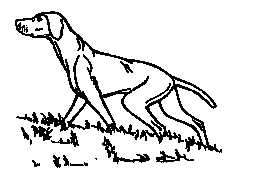 Registered Name of Dog: ________________________________________________________________Breed:			_______________________ Breeder: ________________________________Date of Birth:  		__/__/__	Sex:  D/B  (circle applicable)Sire: _______________________________	____Dam: ________________________________________(block capitals please)Owner:			______________________________________________Address:			______________________________________________			____________________________Post Code __________Handler:			______________________________________________tel:			____________ email: ____________________________Return this form, with payment, to FT Sec, Mr Mark Jones, Roughy Farm Bungalow, Lower Upham Hants SO32 1JP Tel 01962 777451 Please make cheques out to Hungarian Vizsla Society